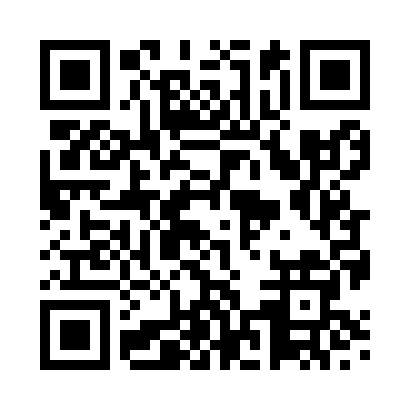 Prayer times for Cromdale, Highland, UKMon 1 Jul 2024 - Wed 31 Jul 2024High Latitude Method: Angle Based RulePrayer Calculation Method: Islamic Society of North AmericaAsar Calculation Method: HanafiPrayer times provided by https://www.salahtimes.comDateDayFajrSunriseDhuhrAsrMaghribIsha1Mon2:504:221:187:0910:1311:462Tue2:514:231:187:0910:1311:453Wed2:514:241:197:0910:1211:454Thu2:524:261:197:0810:1111:455Fri2:534:271:197:0810:1111:456Sat2:534:281:197:0810:1011:447Sun2:544:291:197:0710:0911:448Mon2:554:301:197:0710:0811:439Tue2:554:321:197:0610:0711:4310Wed2:564:331:207:0610:0611:4211Thu2:574:351:207:0610:0411:4212Fri2:584:361:207:0510:0311:4113Sat2:594:371:207:0410:0211:4114Sun2:594:391:207:0410:0011:4015Mon3:004:411:207:039:5911:3916Tue3:014:421:207:029:5711:3917Wed3:024:441:207:029:5611:3818Thu3:034:461:207:019:5411:3719Fri3:044:471:217:009:5311:3620Sat3:054:491:216:599:5111:3621Sun3:064:511:216:589:4911:3522Mon3:064:531:216:579:4811:3423Tue3:074:551:216:569:4611:3324Wed3:084:561:216:559:4411:3225Thu3:094:581:216:549:4211:3126Fri3:105:001:216:539:4011:3027Sat3:115:021:216:529:3811:2928Sun3:125:041:216:519:3611:2829Mon3:135:061:216:509:3411:2730Tue3:145:081:216:499:3211:2631Wed3:155:101:216:489:3011:25